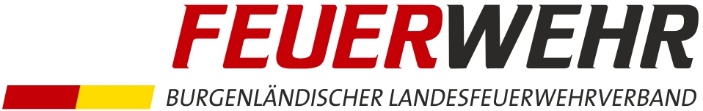 Bestellung zum PrüferDie unten angeführte Person ist ermächtigt, die Prüfung für die Berechtigung zum Lenken von Feuerwehrfahrzeugen bis 5.500 kg HzG durchzuführen. Die Vorgaben, der Umfang sowie die Inhalte der Prüfung basieren auf Festlegungen des Führerscheingesetzes (FSG), der FSG-Feuerwehr- und Rettungsverordnung (FSG-FRV) und der Dienstanweisung Nr. 1.9.1. „Berechtigung zum Lenken von Feuerwehrfahrzeugen bis 5.500 kg höchstzulässige Gesamtmasse“ des Landesfeuerwehrkommandos.Daten zur Person:Ich bestätige, dass ich alle für das Abnehmen der Prüfung zum Erwerb der Bestätigung zum Lenken von Feuerwehrfahrzeugen bis 5.500 kg HzG maßgeblichen Bestimmungen sowie die einschlägige Dienstanweisung des Landesfeuerwehrkommandos zur Kenntnis genommen habe und die Voraussetzungen als Prüfer gemäß der Dienstanweisung Nr. 1.9.1. „Berechtigung zum Lenken von Feuerwehrfahrzeugen bis 5.500 kg höchstzulässige Gesamtmasse“ erfülle.Bestätigung durch die Landesfeuerwehrschule (LFS):Feuerwehr:Stammblattnummer:Familienname:Akademischer Grad:Vorname(n):Geschlecht:männl.         weibl. Geburtsdatum:Geburtsort:Hauptwohnsitz:Telefonnummer:Besitz der Führerscheinklassen:Führerscheinnummer:Führerschein ausgestellt durch:Ausstellungsdatum:StampiglieOrt, DatumFeuerwehrkommandantOrt, DatumUnterschrift PrüferStampiglieLeiter der LFS